1. PASSENGER DETAILS					         1. PASSENGER DETAILS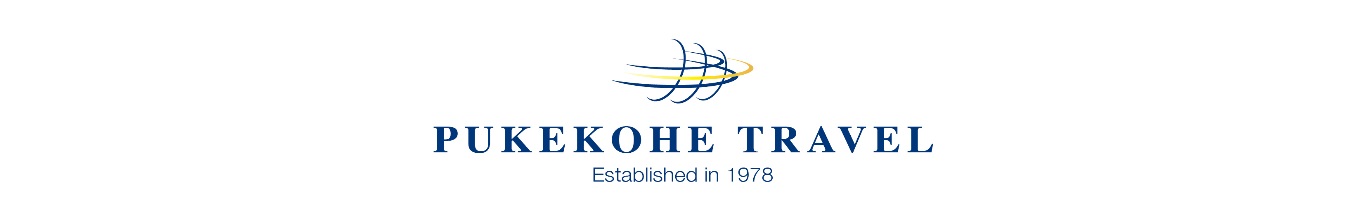 April 2022PASSENGER ONE: Title: (Please circle)  Mr / Mrs / Ms / MissFrist Name: (as per passport)________________________________Surname: (as per passport) _________________________________Preferred name: __________________________________________Address:                                                               POST CODEHome Phone: ____________________________________________Mobile: _________________________________________________ Email: __________________________________________________Date of Birth ______/______/_______Singapore Airlines Kris Flyer number:________________________Special Dietary Requirements  _______________________________PASSENGER ONE: Title: (Please circle)  Mr / Mrs / Ms / MissFrist Name: (as per passport)________________________________Surname: (as per passport) _________________________________Preferred name: __________________________________________Address:                                                               POST CODEHome Phone: ____________________________________________Mobile: _________________________________________________ Email: __________________________________________________Date of Birth ______/______/_______Singapore Airlines Kris Flyer number:________________________Special Dietary Requirements  _______________________________PASSENGER ONE: Title: (Please circle)  Mr / Mrs / Ms / MissFrist Name: (as per passport)________________________________Surname: (as per passport) _________________________________Preferred name: __________________________________________Address:                                                               POST CODEHome Phone: ____________________________________________Mobile: _________________________________________________ Email: __________________________________________________Date of Birth ______/______/_______Singapore Airlines Kris Flyer number:________________________Special Dietary Requirements  _______________________________PASSENGER ONE: Title: (Please circle)  Mr / Mrs / Ms / MissFrist Name: (as per passport)________________________________Surname: (as per passport) _________________________________Preferred name: __________________________________________Address:                                                               POST CODEHome Phone: ____________________________________________Mobile: _________________________________________________ Email: __________________________________________________Date of Birth ______/______/_______Singapore Airlines Kris Flyer number:________________________Special Dietary Requirements  _______________________________PASSENGER TWO: Title: (Please circle)  Mr / Mrs / Ms / MissFirst Name: (as per passport)______________________________Surname: (as per passport) _______________________________Preferred name: ________________________________________Address                                                                 POST CODEHome Phone: _________________________________________Mobile: ______________________________________________ Email: _______________________________________________Date of Birth ______/______/_______Singapore Airlines Kris Flyer number:________________________Special Dietary Requirements  _____________________________PASSENGER TWO: Title: (Please circle)  Mr / Mrs / Ms / MissFirst Name: (as per passport)______________________________Surname: (as per passport) _______________________________Preferred name: ________________________________________Address                                                                 POST CODEHome Phone: _________________________________________Mobile: ______________________________________________ Email: _______________________________________________Date of Birth ______/______/_______Singapore Airlines Kris Flyer number:________________________Special Dietary Requirements  _____________________________PASSENGER TWO: Title: (Please circle)  Mr / Mrs / Ms / MissFirst Name: (as per passport)______________________________Surname: (as per passport) _______________________________Preferred name: ________________________________________Address                                                                 POST CODEHome Phone: _________________________________________Mobile: ______________________________________________ Email: _______________________________________________Date of Birth ______/______/_______Singapore Airlines Kris Flyer number:________________________Special Dietary Requirements  _____________________________PASSENGER TWO: Title: (Please circle)  Mr / Mrs / Ms / MissFirst Name: (as per passport)______________________________Surname: (as per passport) _______________________________Preferred name: ________________________________________Address                                                                 POST CODEHome Phone: _________________________________________Mobile: ______________________________________________ Email: _______________________________________________Date of Birth ______/______/_______Singapore Airlines Kris Flyer number:________________________Special Dietary Requirements  _____________________________PASSENGER TWO: Title: (Please circle)  Mr / Mrs / Ms / MissFirst Name: (as per passport)______________________________Surname: (as per passport) _______________________________Preferred name: ________________________________________Address                                                                 POST CODEHome Phone: _________________________________________Mobile: ______________________________________________ Email: _______________________________________________Date of Birth ______/______/_______Singapore Airlines Kris Flyer number:________________________Special Dietary Requirements  _____________________________PASSENGER TWO: Title: (Please circle)  Mr / Mrs / Ms / MissFirst Name: (as per passport)______________________________Surname: (as per passport) _______________________________Preferred name: ________________________________________Address                                                                 POST CODEHome Phone: _________________________________________Mobile: ______________________________________________ Email: _______________________________________________Date of Birth ______/______/_______Singapore Airlines Kris Flyer number:________________________Special Dietary Requirements  _____________________________PASSENGER TWO: Title: (Please circle)  Mr / Mrs / Ms / MissFirst Name: (as per passport)______________________________Surname: (as per passport) _______________________________Preferred name: ________________________________________Address                                                                 POST CODEHome Phone: _________________________________________Mobile: ______________________________________________ Email: _______________________________________________Date of Birth ______/______/_______Singapore Airlines Kris Flyer number:________________________Special Dietary Requirements  _____________________________Insurance Quote□ YES□ NO□ NOInsurance QuoteInsurance QuoteInsurance QuoteInsurance Quote□ YES□ YES□ NOPre-Existing Medical Condition□ YES□ NO□ NOPre-Existing Medical ConditionPre-Existing Medical ConditionPre-Existing Medical ConditionPre-Existing Medical Condition□ YES□ YES□ NO2. PASSPORT DETAILS (PLEASE ENCLOSE COPY)Passport Number:  ________________________________________Nationality: ______________________________________________Date of Issue: _____/______/______Expiration Date: _____/______/______2. PASSPORT DETAILS (PLEASE ENCLOSE COPY)Passport Number:  ________________________________________Nationality: ______________________________________________Date of Issue: _____/______/______Expiration Date: _____/______/______2. PASSPORT DETAILS (PLEASE ENCLOSE COPY)Passport Number:  ________________________________________Nationality: ______________________________________________Date of Issue: _____/______/______Expiration Date: _____/______/______2. PASSPORT DETAILS (PLEASE ENCLOSE COPY)Passport Number:  ________________________________________Nationality: ______________________________________________Date of Issue: _____/______/______Expiration Date: _____/______/______2. PASSPORT DETAILS (PLEASE ENCLOSE COPY)    Passport Number:  ______________________________________Nationality: ____________________________________________Date of Issue: _____/______/______Expiration Date: _____/______/______2. PASSPORT DETAILS (PLEASE ENCLOSE COPY)    Passport Number:  ______________________________________Nationality: ____________________________________________Date of Issue: _____/______/______Expiration Date: _____/______/______2. PASSPORT DETAILS (PLEASE ENCLOSE COPY)    Passport Number:  ______________________________________Nationality: ____________________________________________Date of Issue: _____/______/______Expiration Date: _____/______/______2. PASSPORT DETAILS (PLEASE ENCLOSE COPY)    Passport Number:  ______________________________________Nationality: ____________________________________________Date of Issue: _____/______/______Expiration Date: _____/______/______2. PASSPORT DETAILS (PLEASE ENCLOSE COPY)    Passport Number:  ______________________________________Nationality: ____________________________________________Date of Issue: _____/______/______Expiration Date: _____/______/______2. PASSPORT DETAILS (PLEASE ENCLOSE COPY)    Passport Number:  ______________________________________Nationality: ____________________________________________Date of Issue: _____/______/______Expiration Date: _____/______/______2. PASSPORT DETAILS (PLEASE ENCLOSE COPY)    Passport Number:  ______________________________________Nationality: ____________________________________________Date of Issue: _____/______/______Expiration Date: _____/______/______3. EMERGENCY CONTACTName: __________________________________________________Relationship: _____________________________________________Contact Number:  _________________________________________Email: __________________________________________________3. EMERGENCY CONTACTName: __________________________________________________Relationship: _____________________________________________Contact Number:  _________________________________________Email: __________________________________________________3. EMERGENCY CONTACTName: __________________________________________________Relationship: _____________________________________________Contact Number:  _________________________________________Email: __________________________________________________3. EMERGENCY CONTACTName: __________________________________________________Relationship: _____________________________________________Contact Number:  _________________________________________Email: __________________________________________________3. EMERGENCY CONTACTName: ________________________________________________Relationship: ___________________________________________Contact Number:  _______________________________________Email: ________________________________________________3. EMERGENCY CONTACTName: ________________________________________________Relationship: ___________________________________________Contact Number:  _______________________________________Email: ________________________________________________3. EMERGENCY CONTACTName: ________________________________________________Relationship: ___________________________________________Contact Number:  _______________________________________Email: ________________________________________________3. EMERGENCY CONTACTName: ________________________________________________Relationship: ___________________________________________Contact Number:  _______________________________________Email: ________________________________________________3. EMERGENCY CONTACTName: ________________________________________________Relationship: ___________________________________________Contact Number:  _______________________________________Email: ________________________________________________3. EMERGENCY CONTACTName: ________________________________________________Relationship: ___________________________________________Contact Number:  _______________________________________Email: ________________________________________________3. EMERGENCY CONTACTName: ________________________________________________Relationship: ___________________________________________Contact Number:  _______________________________________Email: ________________________________________________4. ROOMING TYPE  Please select your preferred room type: □ DOUBLE                                     □ SINGLE                                                □ TWIN                          4. ROOMING TYPE  Please select your preferred room type: □ DOUBLE                                     □ SINGLE                                                □ TWIN                          4. ROOMING TYPE  Please select your preferred room type: □ DOUBLE                                     □ SINGLE                                                □ TWIN                          4. ROOMING TYPE  Please select your preferred room type: □ DOUBLE                                     □ SINGLE                                                □ TWIN                          4. ROOMING TYPE  Please select your preferred room type: □ DOUBLE                                     □ SINGLE                                                □ TWIN                          4. ROOMING TYPE  Please select your preferred room type: □ DOUBLE                                     □ SINGLE                                                □ TWIN                          4. ROOMING TYPE  Please select your preferred room type: □ DOUBLE                                     □ SINGLE                                                □ TWIN                          4. ROOMING TYPE  Please select your preferred room type: □ DOUBLE                                     □ SINGLE                                                □ TWIN                          4. ROOMING TYPE  Please select your preferred room type: □ DOUBLE                                     □ SINGLE                                                □ TWIN                          4. ROOMING TYPE  Please select your preferred room type: □ DOUBLE                                     □ SINGLE                                                □ TWIN                          4. ROOMING TYPE  Please select your preferred room type: □ DOUBLE                                     □ SINGLE                                                □ TWIN                          5. NZ DOMESTIC FLIGHT CONNECTION                      5. NZ DOMESTIC FLIGHT CONNECTION                      5. NZ DOMESTIC FLIGHT CONNECTION                      □ YES□ YES□ NO□ NO□ NO□ NO□ NO□ NO6. EXTRA TRAVEL ARRANGEMENTS6. EXTRA TRAVEL ARRANGEMENTS6. EXTRA TRAVEL ARRANGEMENTS□ YES            □ YES            □ NO□ NO□ NO□ NO□ NO□ NO7. WHERE DID YOU HEAR ABOUT THIS TRIP  □ Newsletter  □ Website  □ Referral   □ Herald  □ Other_________________7. WHERE DID YOU HEAR ABOUT THIS TRIP  □ Newsletter  □ Website  □ Referral   □ Herald  □ Other_________________7. WHERE DID YOU HEAR ABOUT THIS TRIP  □ Newsletter  □ Website  □ Referral   □ Herald  □ Other_________________7. WHERE DID YOU HEAR ABOUT THIS TRIP  □ Newsletter  □ Website  □ Referral   □ Herald  □ Other_________________7. WHERE DID YOU HEAR ABOUT THIS TRIP  □ Newsletter  □ Website  □ Referral   □ Herald  □ Other_________________7. WHERE DID YOU HEAR ABOUT THIS TRIP  □ Newsletter  □ Website  □ Referral   □ Herald  □ Other_________________7. WHERE DID YOU HEAR ABOUT THIS TRIP  □ Newsletter  □ Website  □ Referral   □ Herald  □ Other_________________7. WHERE DID YOU HEAR ABOUT THIS TRIP  □ Newsletter  □ Website  □ Referral   □ Herald  □ Other_________________7. WHERE DID YOU HEAR ABOUT THIS TRIP  □ Newsletter  □ Website  □ Referral   □ Herald  □ Other_________________7. WHERE DID YOU HEAR ABOUT THIS TRIP  □ Newsletter  □ Website  □ Referral   □ Herald  □ Other_________________7. WHERE DID YOU HEAR ABOUT THIS TRIP  □ Newsletter  □ Website  □ Referral   □ Herald  □ Other_________________8. PREVIOUS PUKEKOHE TRAVEL INTERNATIONAL TOUR CLIENT     8. PREVIOUS PUKEKOHE TRAVEL INTERNATIONAL TOUR CLIENT     8. PREVIOUS PUKEKOHE TRAVEL INTERNATIONAL TOUR CLIENT     8. PREVIOUS PUKEKOHE TRAVEL INTERNATIONAL TOUR CLIENT     8. PREVIOUS PUKEKOHE TRAVEL INTERNATIONAL TOUR CLIENT     8. PREVIOUS PUKEKOHE TRAVEL INTERNATIONAL TOUR CLIENT     8. PREVIOUS PUKEKOHE TRAVEL INTERNATIONAL TOUR CLIENT     □ YES            □ YES            □ NO          □ NO          7. I confirm I am fully vaccinated and if required I am able to provide a copy of the Ministry of Health Vaccine Record Card with proof of my full Covid-19 vaccination. 7. I confirm I am fully vaccinated and if required I am able to provide a copy of the Ministry of Health Vaccine Record Card with proof of my full Covid-19 vaccination. 7. I confirm I am fully vaccinated and if required I am able to provide a copy of the Ministry of Health Vaccine Record Card with proof of my full Covid-19 vaccination. 7. I confirm I am fully vaccinated and if required I am able to provide a copy of the Ministry of Health Vaccine Record Card with proof of my full Covid-19 vaccination. 7. I confirm I am fully vaccinated and if required I am able to provide a copy of the Ministry of Health Vaccine Record Card with proof of my full Covid-19 vaccination. 7. I confirm I am fully vaccinated and if required I am able to provide a copy of the Ministry of Health Vaccine Record Card with proof of my full Covid-19 vaccination. 7. I confirm I am fully vaccinated and if required I am able to provide a copy of the Ministry of Health Vaccine Record Card with proof of my full Covid-19 vaccination. 7. I confirm I am fully vaccinated and if required I am able to provide a copy of the Ministry of Health Vaccine Record Card with proof of my full Covid-19 vaccination. 7. I confirm I am fully vaccinated and if required I am able to provide a copy of the Ministry of Health Vaccine Record Card with proof of my full Covid-19 vaccination. □ YES            □ YES            9. PAYMENT DETAILS: A non-refundable deposit of $500  per person is enclosed9. PAYMENT DETAILS: A non-refundable deposit of $500  per person is enclosed9. PAYMENT DETAILS: A non-refundable deposit of $500  per person is enclosed9. PAYMENT DETAILS: A non-refundable deposit of $500  per person is enclosed9. PAYMENT DETAILS: A non-refundable deposit of $500  per person is enclosed9. PAYMENT DETAILS: A non-refundable deposit of $500  per person is enclosedFull payment is due by 15 July 2022Full payment is due by 15 July 2022Full payment is due by 15 July 2022Full payment is due by 15 July 2022Full payment is due by 15 July 202210. PAYMENT MADE BY:  CASH    □        CREDIT CARD     □              DIRECT CREDIT  □For Direct credit payment please use:  Your Surname: __________________________________and Outer Cook as the reference.BNZ Bank Account 02-0404-0199298-00Credit Card - If payment is by credit card please add 2% surcharge10. PAYMENT MADE BY:  CASH    □        CREDIT CARD     □              DIRECT CREDIT  □For Direct credit payment please use:  Your Surname: __________________________________and Outer Cook as the reference.BNZ Bank Account 02-0404-0199298-00Credit Card - If payment is by credit card please add 2% surcharge10. PAYMENT MADE BY:  CASH    □        CREDIT CARD     □              DIRECT CREDIT  □For Direct credit payment please use:  Your Surname: __________________________________and Outer Cook as the reference.BNZ Bank Account 02-0404-0199298-00Credit Card - If payment is by credit card please add 2% surcharge10. PAYMENT MADE BY:  CASH    □        CREDIT CARD     □              DIRECT CREDIT  □For Direct credit payment please use:  Your Surname: __________________________________and Outer Cook as the reference.BNZ Bank Account 02-0404-0199298-00Credit Card - If payment is by credit card please add 2% surcharge10. PAYMENT MADE BY:  CASH    □        CREDIT CARD     □              DIRECT CREDIT  □For Direct credit payment please use:  Your Surname: __________________________________and Outer Cook as the reference.BNZ Bank Account 02-0404-0199298-00Credit Card - If payment is by credit card please add 2% surcharge10. PAYMENT MADE BY:  CASH    □        CREDIT CARD     □              DIRECT CREDIT  □For Direct credit payment please use:  Your Surname: __________________________________and Outer Cook as the reference.BNZ Bank Account 02-0404-0199298-00Credit Card - If payment is by credit card please add 2% surcharge10. PAYMENT MADE BY:  CASH    □        CREDIT CARD     □              DIRECT CREDIT  □For Direct credit payment please use:  Your Surname: __________________________________and Outer Cook as the reference.BNZ Bank Account 02-0404-0199298-00Credit Card - If payment is by credit card please add 2% surcharge10. PAYMENT MADE BY:  CASH    □        CREDIT CARD     □              DIRECT CREDIT  □For Direct credit payment please use:  Your Surname: __________________________________and Outer Cook as the reference.BNZ Bank Account 02-0404-0199298-00Credit Card - If payment is by credit card please add 2% surcharge10. PAYMENT MADE BY:  CASH    □        CREDIT CARD     □              DIRECT CREDIT  □For Direct credit payment please use:  Your Surname: __________________________________and Outer Cook as the reference.BNZ Bank Account 02-0404-0199298-00Credit Card - If payment is by credit card please add 2% surcharge10. PAYMENT MADE BY:  CASH    □        CREDIT CARD     □              DIRECT CREDIT  □For Direct credit payment please use:  Your Surname: __________________________________and Outer Cook as the reference.BNZ Bank Account 02-0404-0199298-00Credit Card - If payment is by credit card please add 2% surcharge10. PAYMENT MADE BY:  CASH    □        CREDIT CARD     □              DIRECT CREDIT  □For Direct credit payment please use:  Your Surname: __________________________________and Outer Cook as the reference.BNZ Bank Account 02-0404-0199298-00Credit Card - If payment is by credit card please add 2% surcharge11. CONFIRMATIONI agree that the above details are correct and I read and understand the conditions Pukekohe Travel have stated in their terms and conditions on their brochure.Note:Itinerary subject to change.Pukekohe Travel reserves the right to refuse any booking at their sole discretion and return any deposit received.We wish to assure you that we take every care with your personal information recorded on this booking form. Rest assured this information will not be sold or distributed to a third party. Pukekohe Travel assumes no liability for any loss or damage as a result of an Act of God or any other force majeure condition including, but not limited to, volcanic disruption, earthquake, low or high water levels, flood, tropical storms, hurricanes or pandemics.Pukekohe Travel reserves the right to correct errors and omissions contained within this brochure without recourse.I agree that the above details are correct and I read and understand the conditions Pukekohe Travel have stated in their terms and conditions on their brochure. I understand the full terms and conditions are available on the Pukekohe Travel website at https://www.pukekohetravel.co.nz/terms-conditions11. CONFIRMATIONI agree that the above details are correct and I read and understand the conditions Pukekohe Travel have stated in their terms and conditions on their brochure.Note:Itinerary subject to change.Pukekohe Travel reserves the right to refuse any booking at their sole discretion and return any deposit received.We wish to assure you that we take every care with your personal information recorded on this booking form. Rest assured this information will not be sold or distributed to a third party. Pukekohe Travel assumes no liability for any loss or damage as a result of an Act of God or any other force majeure condition including, but not limited to, volcanic disruption, earthquake, low or high water levels, flood, tropical storms, hurricanes or pandemics.Pukekohe Travel reserves the right to correct errors and omissions contained within this brochure without recourse.I agree that the above details are correct and I read and understand the conditions Pukekohe Travel have stated in their terms and conditions on their brochure. I understand the full terms and conditions are available on the Pukekohe Travel website at https://www.pukekohetravel.co.nz/terms-conditions11. CONFIRMATIONI agree that the above details are correct and I read and understand the conditions Pukekohe Travel have stated in their terms and conditions on their brochure.Note:Itinerary subject to change.Pukekohe Travel reserves the right to refuse any booking at their sole discretion and return any deposit received.We wish to assure you that we take every care with your personal information recorded on this booking form. Rest assured this information will not be sold or distributed to a third party. Pukekohe Travel assumes no liability for any loss or damage as a result of an Act of God or any other force majeure condition including, but not limited to, volcanic disruption, earthquake, low or high water levels, flood, tropical storms, hurricanes or pandemics.Pukekohe Travel reserves the right to correct errors and omissions contained within this brochure without recourse.I agree that the above details are correct and I read and understand the conditions Pukekohe Travel have stated in their terms and conditions on their brochure. I understand the full terms and conditions are available on the Pukekohe Travel website at https://www.pukekohetravel.co.nz/terms-conditions11. CONFIRMATIONI agree that the above details are correct and I read and understand the conditions Pukekohe Travel have stated in their terms and conditions on their brochure.Note:Itinerary subject to change.Pukekohe Travel reserves the right to refuse any booking at their sole discretion and return any deposit received.We wish to assure you that we take every care with your personal information recorded on this booking form. Rest assured this information will not be sold or distributed to a third party. Pukekohe Travel assumes no liability for any loss or damage as a result of an Act of God or any other force majeure condition including, but not limited to, volcanic disruption, earthquake, low or high water levels, flood, tropical storms, hurricanes or pandemics.Pukekohe Travel reserves the right to correct errors and omissions contained within this brochure without recourse.I agree that the above details are correct and I read and understand the conditions Pukekohe Travel have stated in their terms and conditions on their brochure. I understand the full terms and conditions are available on the Pukekohe Travel website at https://www.pukekohetravel.co.nz/terms-conditions11. CONFIRMATIONI agree that the above details are correct and I read and understand the conditions Pukekohe Travel have stated in their terms and conditions on their brochure.Note:Itinerary subject to change.Pukekohe Travel reserves the right to refuse any booking at their sole discretion and return any deposit received.We wish to assure you that we take every care with your personal information recorded on this booking form. Rest assured this information will not be sold or distributed to a third party. Pukekohe Travel assumes no liability for any loss or damage as a result of an Act of God or any other force majeure condition including, but not limited to, volcanic disruption, earthquake, low or high water levels, flood, tropical storms, hurricanes or pandemics.Pukekohe Travel reserves the right to correct errors and omissions contained within this brochure without recourse.I agree that the above details are correct and I read and understand the conditions Pukekohe Travel have stated in their terms and conditions on their brochure. I understand the full terms and conditions are available on the Pukekohe Travel website at https://www.pukekohetravel.co.nz/terms-conditions11. CONFIRMATIONI agree that the above details are correct and I read and understand the conditions Pukekohe Travel have stated in their terms and conditions on their brochure.Note:Itinerary subject to change.Pukekohe Travel reserves the right to refuse any booking at their sole discretion and return any deposit received.We wish to assure you that we take every care with your personal information recorded on this booking form. Rest assured this information will not be sold or distributed to a third party. Pukekohe Travel assumes no liability for any loss or damage as a result of an Act of God or any other force majeure condition including, but not limited to, volcanic disruption, earthquake, low or high water levels, flood, tropical storms, hurricanes or pandemics.Pukekohe Travel reserves the right to correct errors and omissions contained within this brochure without recourse.I agree that the above details are correct and I read and understand the conditions Pukekohe Travel have stated in their terms and conditions on their brochure. I understand the full terms and conditions are available on the Pukekohe Travel website at https://www.pukekohetravel.co.nz/terms-conditions11. CONFIRMATIONI agree that the above details are correct and I read and understand the conditions Pukekohe Travel have stated in their terms and conditions on their brochure.Note:Itinerary subject to change.Pukekohe Travel reserves the right to refuse any booking at their sole discretion and return any deposit received.We wish to assure you that we take every care with your personal information recorded on this booking form. Rest assured this information will not be sold or distributed to a third party. Pukekohe Travel assumes no liability for any loss or damage as a result of an Act of God or any other force majeure condition including, but not limited to, volcanic disruption, earthquake, low or high water levels, flood, tropical storms, hurricanes or pandemics.Pukekohe Travel reserves the right to correct errors and omissions contained within this brochure without recourse.I agree that the above details are correct and I read and understand the conditions Pukekohe Travel have stated in their terms and conditions on their brochure. I understand the full terms and conditions are available on the Pukekohe Travel website at https://www.pukekohetravel.co.nz/terms-conditions11. CONFIRMATIONI agree that the above details are correct and I read and understand the conditions Pukekohe Travel have stated in their terms and conditions on their brochure.Note:Itinerary subject to change.Pukekohe Travel reserves the right to refuse any booking at their sole discretion and return any deposit received.We wish to assure you that we take every care with your personal information recorded on this booking form. Rest assured this information will not be sold or distributed to a third party. Pukekohe Travel assumes no liability for any loss or damage as a result of an Act of God or any other force majeure condition including, but not limited to, volcanic disruption, earthquake, low or high water levels, flood, tropical storms, hurricanes or pandemics.Pukekohe Travel reserves the right to correct errors and omissions contained within this brochure without recourse.I agree that the above details are correct and I read and understand the conditions Pukekohe Travel have stated in their terms and conditions on their brochure. I understand the full terms and conditions are available on the Pukekohe Travel website at https://www.pukekohetravel.co.nz/terms-conditions11. CONFIRMATIONI agree that the above details are correct and I read and understand the conditions Pukekohe Travel have stated in their terms and conditions on their brochure.Note:Itinerary subject to change.Pukekohe Travel reserves the right to refuse any booking at their sole discretion and return any deposit received.We wish to assure you that we take every care with your personal information recorded on this booking form. Rest assured this information will not be sold or distributed to a third party. Pukekohe Travel assumes no liability for any loss or damage as a result of an Act of God or any other force majeure condition including, but not limited to, volcanic disruption, earthquake, low or high water levels, flood, tropical storms, hurricanes or pandemics.Pukekohe Travel reserves the right to correct errors and omissions contained within this brochure without recourse.I agree that the above details are correct and I read and understand the conditions Pukekohe Travel have stated in their terms and conditions on their brochure. I understand the full terms and conditions are available on the Pukekohe Travel website at https://www.pukekohetravel.co.nz/terms-conditions11. CONFIRMATIONI agree that the above details are correct and I read and understand the conditions Pukekohe Travel have stated in their terms and conditions on their brochure.Note:Itinerary subject to change.Pukekohe Travel reserves the right to refuse any booking at their sole discretion and return any deposit received.We wish to assure you that we take every care with your personal information recorded on this booking form. Rest assured this information will not be sold or distributed to a third party. Pukekohe Travel assumes no liability for any loss or damage as a result of an Act of God or any other force majeure condition including, but not limited to, volcanic disruption, earthquake, low or high water levels, flood, tropical storms, hurricanes or pandemics.Pukekohe Travel reserves the right to correct errors and omissions contained within this brochure without recourse.I agree that the above details are correct and I read and understand the conditions Pukekohe Travel have stated in their terms and conditions on their brochure. I understand the full terms and conditions are available on the Pukekohe Travel website at https://www.pukekohetravel.co.nz/terms-conditions11. CONFIRMATIONI agree that the above details are correct and I read and understand the conditions Pukekohe Travel have stated in their terms and conditions on their brochure.Note:Itinerary subject to change.Pukekohe Travel reserves the right to refuse any booking at their sole discretion and return any deposit received.We wish to assure you that we take every care with your personal information recorded on this booking form. Rest assured this information will not be sold or distributed to a third party. Pukekohe Travel assumes no liability for any loss or damage as a result of an Act of God or any other force majeure condition including, but not limited to, volcanic disruption, earthquake, low or high water levels, flood, tropical storms, hurricanes or pandemics.Pukekohe Travel reserves the right to correct errors and omissions contained within this brochure without recourse.I agree that the above details are correct and I read and understand the conditions Pukekohe Travel have stated in their terms and conditions on their brochure. I understand the full terms and conditions are available on the Pukekohe Travel website at https://www.pukekohetravel.co.nz/terms-conditionsPASSENGER ONE:     Date: ______/_____/______Signature: PASSENGER ONE:     Date: ______/_____/______Signature: PASSENGER ONE:     Date: ______/_____/______Signature: PASSENGER ONE:     Date: ______/_____/______Signature: PASSENGER TWO:    Date: ______/_____/______Signature: PASSENGER TWO:    Date: ______/_____/______Signature: PASSENGER TWO:    Date: ______/_____/______Signature: PASSENGER TWO:    Date: ______/_____/______Signature: PASSENGER TWO:    Date: ______/_____/______Signature: PASSENGER TWO:    Date: ______/_____/______Signature: PASSENGER TWO:    Date: ______/_____/______Signature:                                                                                OFFICE USE ONLY:Date                   Deposit             Payment Insurance policy #Notes:                                                                                OFFICE USE ONLY:Date                   Deposit             Payment Insurance policy #Notes:                                                                                OFFICE USE ONLY:Date                   Deposit             Payment Insurance policy #Notes:                                                                                OFFICE USE ONLY:Date                   Deposit             Payment Insurance policy #Notes:                                                                                OFFICE USE ONLY:Date                   Deposit             Payment Insurance policy #Notes:                                                                                OFFICE USE ONLY:Date                   Deposit             Payment Insurance policy #Notes:                                                                                OFFICE USE ONLY:Date                   Deposit             Payment Insurance policy #Notes:                                                                                OFFICE USE ONLY:Date                   Deposit             Payment Insurance policy #Notes:                                                                                OFFICE USE ONLY:Date                   Deposit             Payment Insurance policy #Notes:                                                                                OFFICE USE ONLY:Date                   Deposit             Payment Insurance policy #Notes:                                                                                OFFICE USE ONLY:Date                   Deposit             Payment Insurance policy #Notes: 